目	录第一部分 单位概况一、主要职能二、单位机构设置及决算单位构成情况三、2022年度主要工作完成情况第二部分 2022年度单位决算表一、收入支出决算总表二、收入决算表三、支出决算表四、财政拨款收入支出决算总表五、财政拨款支出决算表（功能科目）六、财政拨款基本支出决算表（经济科目）七、一般公共预算支出决算表（功能科目）八、一般公共预算基本支出决算表（经济科目）九、财政拨款“三公”经费、会议费和培训费支出决算表十、政府性基金预算支出决算表十一、国有资本经营预算支出决算表十二、财政拨款机关运行经费支出决算表十三、政府采购支出决算表第三部分 2022年度单位决算情况说明第四部分 名词解释第一部分 单位概况一、主要职能（一）协助卫生行政部门拟定全市妇女儿童健康事业工作发展规划，制定全市妇幼卫生政策、技术规范和工作制度。（二）制定妇幼健康服务项目具体实施方案、工作流程，并对促进项目工作发展提出建议；协同做好项目开展行政协调、技术指导、考核评估、信息监测等工作。（三）组织开展全市的妇幼重大公共卫生服务项目（艾梅乙母婴阻断项目）和基本公共卫生服务项目(孕产妇健康管理、儿童健康管理、两癌检查、基本避孕服务、增补叶酸、免费孕前优生健康检查)等工作，并定期进行项目督导。（四）履行行业监管职能，严把医疗机构执业资格准入关，开展爱婴医院、母婴保健专项技术年度校验工作，落实托幼机构保教人员持证上岗制度。（五）指导基层妇幼保健工作，负责全市妇幼卫生重大项目和日常监测等报表的收集、汇总、分析、上报，并为行政主管部门制定决策提供依据。（六）针对影响妇女儿童健康状况相关因素进行分析，定期组织全市围产协作组、儿保协作组会议，积极开展围产死亡评审、5岁以下儿童死亡评审、孕产妇死亡评审、剖宫产评审等专项评审。（七）保障母婴安全，加强产科服务质量监管，推进产科标准化建设和示范创建，完善全市危重孕产妇和新生儿救治体系，严格落实高危孕产妇分级分类规范管理。（八）负责全市的出生医学证明项目管理及督导，承担出生医学证明遗失补办及医疗保健机构外出生的新生儿，拟落户江阴市的出生医学证明办理工作。（九）开展妇女保健常见病诊治；婚孕前、孕期保健、计划生育技术服务和管理；新生儿疾病筛查、儿童保健康复等妇女儿童保健业务；监管辖区托幼机构儿童健康状况等工作。（十）发挥中医药在妇幼保健的特色优势，打造本土化的妇幼特色中医门诊，宣传推行“治未病”概念。（十一）做好妇幼卫生健康宣传工作，普及母婴保健相关法律法规及相关政策、编制基本及重大妇幼公共卫生服务项目相关健康教育资料，配合有关部门开展妇幼健康促进行动。（十二）加强妇幼人才队伍建设，加强重点学科建设、重点人才培养，提高妇幼医务人员的技术水平和服务能力。（十三）推进妇幼健康信息化建设，推动区域医疗的信息化管理使用，满足区域内医疗信息的共享需求。（十四）完成上级行政主管部门下达的指令性任务。二、单位机构设置及决算单位构成情况根据单位职责分工，本单位内设机构包括办公室、财务科、后勤安保科、医教科、信息管理科、孕产保健科、婚孕前保健科、儿童保健科、妇女保健科、计划生育技术服务科、避孕药具管理科、群体保健科、医学检验科、医学影像科、药剂科。本单位无下属单位。三、2022年度主要工作完成情况（一）、筑牢疫情防控安全生产防线一是筑牢医院安全防线。严格落实“预检分诊”、职工疫苗应种尽种、重点人群核酸检测应检尽检；定期召开疫情防控及院感方面相关培训，提升疫情防控应对能力；建立合理有效的应急预案，开展常态化防控巡查工作，确保防控措施落实到位。二是坚决服从疫情防控指挥部的统一部署。今年外派42人支援海南、上海、常州、苏州、无锡等多市，32人驻守集中隔离点，157人次参与接种疫苗，参加市内全民核酸采样近3000人次。江阴“503”疫情发生后，市卫生健康委、市妇幼保健院相关人员迅速组建孕产妇救治专班，无障碍应急联动，多部门联合启动疫情期间全市孕产妇医疗应急救治服务，全链条保障疫情下的孕产妇保健管理、就医指导、救治转运等工作，确保疫情防控措施有力度、有温度。三是绷紧医院安全生产底线。院部每月组织开展安全生产自查，每季度由主要领导带领班子成员安全生产检查，对存在的安全隐患及时整改到位，今年我院共举办了2场消防安全培训及演练，并在重要的时间节点全院开展安全生产相关宣传活动，增强职工的安全防范意识。积极配合开展文明城市创建工作，深入开展爱国卫生运动，落实爱国卫生月等专项活动，巩固无烟单位创建成果，全面落实控烟工作。（二）、完善妇幼健康服务机构建设一是进一步加快推进市级妇幼保健院建设进程，整合妇幼保健资源，对功能布局、科室设置、人员配备等进行规划。二是推进基层妇幼健康规范化门诊建设。继续推进省级基层医疗机构妇幼健康规范化门诊建设，年初既定了2家建设单位（城东社区、三院/夏港社区），11月无锡卫生健康委对城东社区进行现场验收评审；三院妇保门诊在11月底完成房屋改造，12月将相关创建资料上传无锡进行线上评审，目前结果未出。同时为巩固省妇幼健康规范化门诊建设成效，对已创建成功的12家单位进行“回头看”，落实动态评估退出机制。三是江阴市婴幼儿照护服务指导中心于9月落户市妇幼保健院，中心成立后，以婴幼儿健康发展为中心,发挥专业优势、阵地优势，为3岁以下婴幼儿家庭育儿提供专业支持，指导全市托育机构保育工作的开展。（三）、夯实政风行风建设基础一是牢牢把稳政治方向。1.深入开展党史学习教育。结合迎“七一”系列主题活动，邀请市委党校教授来院开展主题党课讲座，教育引导全体干部职工学习党史厚植信仰力量。2.多措并举学习贯彻党的二十大精神。通过总支集中学、专题深入学、实践沉浸学、线上随时学等多种形式，迅速在全院上下掀起学习二十大精神热潮。3.落实各项党建工作重点任务。年初制定党建责任清单并按计划抓好落实，坚持把意识形态工作摆在党建工作的突出位置，持续推进党支部标准化建设，精心凝练党建品牌特色，严格落实“三会一课”制度，开展特色党建活动，大力抓好党员发展、教育管理工作，强化医院党员干部素质。继续推进“暨阳红—盟红江阴”基层党建三年行动，打造卫生健康行业特色党建联盟，今年又与无锡市妇幼保健院生殖与儿童保健第一、第二党支部，江阴市人民医院妇产科、儿科党支部组建了“锡澄红盟、护佑母婴”党建联盟，通过医联体等形式让辖区妇女在家门口享受同质化医疗服务，提升就医获得感。二是积极开展主题活动。走进社区、企业、院校、街道开展健康宣传、现场义诊等多种形式主题志愿活动。开展暑期志愿者服务活动，21人参与，累计服务时长达550小时。关心关爱一线抗疫医护人员，举办弘扬抗疫精神分享会，诠释责任担当，展示妇幼形象。三是营造良好政治生态。召开党风廉政建设专题会议，进一步筑牢拒腐防变思想道德防线。院科两级签订党风廉政责任书，有效落实党务、院务和“三重一大”决策事项公开，严格规范“三公”经费使用。加强法治建设，积极开展学法普法活动，依照普法工作计划每月组织干部职工进行法律法规学习，积极利用“法治建设满意度宣传活动”、“宪法宣传周”、“江苏省第五届百万党员学宪法学党章考法律活动”等活动，做好法治宣传，积极推动普及安全法制教育，将法律知识融入到医院工作的各个环节。11月初邀请律师、法务人员来院开展法律课堂，深化“以案释法”，营造出职工学法、知法、守法的良好环境。（四）、加强妇幼人才队伍建设以妇幼保健院建设为契机，紧紧扣住“科技兴院”的策略，不断加大人才培训力度。充实干部队伍力量，实行干部选拔任用工作全程纪实办法，10月份新提拔办公室主任、医教科副科长、药剂科副科长年轻干部各一名，8月底派遣2名优秀中层干部参加卫生系统中青年干部培训班，全面提升综合素质能力。结合妇幼保健特色和单位业务发展规划，年初启动重点学科建设和人才培养计划，从全院各学科中选拔优秀的中青年医学人才，分层次、按年度、有计划地进行培养，提升竞争软实力。今年已外派5人到南京妇幼保健院、苏州市立医院、人民医院医疗集团进修，3人继续住院医师规范化培训。与无锡市妇幼保健院、苏州大学附属第一医院等三甲医院、江阴市人民医院重点专科建立合作帮扶关系，带动重点学科的发展和专科人才的培养。全年完成4个江阴市级继续教育项目，约有1500余人次参加培训，提高了全市妇幼医务人员基础理论和临床诊治水平。开展各类业务培训和技术指导，定期召开妇儿保例会，提高基层妇幼人员的技术水平和服务能力。在市卫生健康委的统一部署下，严格按照干部人事档案专项审核有关政策、标准和步骤，上半年及时完成了干部人事档案专项审核工作全覆盖，科学设置岗位，规范聘任管理，各类人事管理系统能及时维护到位。（五）、提升妇幼公共卫生服务项目质量1、为确保目标群众获得规范、适宜的基本避孕服务，提高免费基本避孕手术服务可及性，按照“网点可及、分级诊疗、相对集中”的原则，选择具备相应能力的27家医疗卫生机构提供免费避孕手术服务，并签订协议。通过建立定点服务制度，加强政策宣传，规范服务行为，健全手术补助机制，强化项目绩效考核等措施，服务对象可在协议医疗卫生机构直接享受规定免费服务，确保该项目今年如期完成相关指标。2、全年公共卫生项目完成情况（来源省妇幼信息平台）：（1）、0-6岁儿童健康管理：新生儿访视率99.9%；0-6岁儿童健康管理率100%；0-3岁儿童系统管理率100%。（2）、孕产妇健康管理：辖区孕管孕产妇早孕建册率94.4%，孕产妇健康管理率99.1%，产后访视率97.6%，孕产妇系统管理率95.2%，产后42天检查97.2%。（3）、基本避孕服务项目：区域基本避孕药具发放机构比例100%，避孕药具发放覆盖率48.99%。基本避孕手术27家签约单位8项计划生育技术服务共6772例，实施免费手术3161例，免费服务率46.68%。计划生育不良反应监测上报1086例，圆满完成任务。（4）、农村妇女增补叶酸项目：叶酸发放合计7659人次，其中免费叶酸发放6811人次。核查各项目单位叶酸项目执行情况，其中年度叶酸服用任务完成率136.2%，免费叶酸服用率88.9%，孕前叶酸服用率33.5%，随访率100%，叶酸知识知晓率100%。（5）、农村妇女“两癌”检查项目：农村妇女“两癌”检查项目：乳腺癌完成41447人，完成率106.27%，宫颈癌完成41896人，完成率，107.43%，发现乳腺癌及癌前病变13人，早诊率100%，治疗率100%，宫颈癌11人，高级别病变107人，早诊率99.15%，治疗率100%。（6）、免费孕前优生健康检查项目：孕前优生体检完成117.27%，准备再生育对象参检积极性相对较低。（7）、母婴阻断项目：母婴阻断项目孕期共检测10682人，其中艾滋病阳性5人（终止妊娠2人，转介1人，分娩2人），梅毒阳性33人，乙肝阳性316人。住院检测8089人，其中艾滋病阳性2人，梅毒阳性25人，乙肝阳性232人，新生儿乙肝免疫球蛋白注射235人。（六）、做实出生缺陷综合防治民生实事项目工作1、继续推进出生缺陷综合防治项目，实现产前筛查和新生儿疾病筛查全覆盖，截止到12月的无锡市为民办实事项目报表，我市辖区产前筛查率107%，遗传代谢病筛查率99.5%，听力障碍筛查率99.76%，先心病筛查率99.2%。加大对常住人口免费产前筛查和新生儿疾病筛查服务项目的宣传力度，要求各级医疗机构做到应报尽报，但是受疫情影响，1-12月我市产筛结报率43.5%，新生儿疾病筛查结报率48.5%，报销率仍有待提高。2、实施和推广出生缺陷防控新技术，依托产前筛查机构资质，市妇保院联合无锡市妇幼保健院在江阴地区率先开展非整倍体染色体无创基因、无创PLUS、孕早期子痫、遗传病相关基因、SMA、地贫基因、耳聋基因等筛查工作，今后将在全市范围内逐步推进，满足孕产妇日益增加的多元化、深层次的健康服务需求，把牢出生缺陷二级预防关口，有效降低出生缺陷的发生。2022年，无创DNA检测人次1192人，高风险17人，其中6例确诊后引产；SMA筛查762人，SMN基因杂合缺失19人；孕早期子痫筛查（10月开展）125人，高风险29人。3、认真开展《江苏省出生缺陷防治办法》宣传和贯彻落实。组织各医疗机构结合相关主题日持续开展出生缺陷防治宣传、咨询、义诊等活动，多形式、多渠道宣传和倡导出生缺陷综合防治策略，营造良好社会氛围。积极组织相关部门参加“江苏省第二届出生缺陷防治科普作品征集大赛”，在全市范围内选送了两个作品参赛，最终《科学补叶酸，健康助好孕》获得视频类省级三等奖。（七）、依法强化妇幼保健行业监管1、加强母婴保健专项技术监管（1）、强化机构准入，把好依法执业关。6月，由卫生健康委组织，开展对2021年助产技术服务质量评价整改单位以及计划生育技术服务年度校验整改单位的复审工作。9月底开展2022年度全市母婴保健专项技术校验暨爱婴医院复核评估，确认了15家助产机构、4家爱婴医院校验合格，2家助产机构限期整改，2家机构暂停助产，1家申请取消助产技术资质；计划生育专项技术36家校检合格，2家限期整改，1家申请取消资质。（2）、规范人员管理，加强服务监管。根据《关于做好2022年无锡市母婴保健专项技术人员考核发证工作的通知》，11月组织全市母婴保健专项技术新上岗人员考核发证工作，中下旬开展操作和理论考核。2、加大两禁止长效管理力度在两禁止半年度及三季度工作督导时发现，存在相关制度自查内涵质量不高，院科两级职责不清等问题，要求各级医疗机构进行落实整改。截止到目前，完成江阴市医学需要终止妊娠鉴定申请审核40例，均符合医学需要终止妊娠的申请条件及流程。3、规范出生医学证明管理继续做好我市出生医学证明管理，已完成1996-2018年出生医学证明集中进档案馆工作，继续推进2019-2020年档案馆工作。对全市《出生医学证明》签发机构进行专项督查，了解出生医学证明管理存在问题落实情况以及档案归档进度，将各单位可取的做法、存在的问题以通报形式下发。1-12月全市《出生医学证明》及时签发率：97.1%、废证率0.2%，杜绝违法违规事件的发生。7月底根据全省出生医学证明管理专项排查工作要求，全市21家医疗卫生机构开展了自查，有针对性重点核查6家机构及全面拉网式排查，结果未发现违法违规违纪案件，未出现证明遗失情况。（八）、全面保障母婴安全1、继续落实母婴安全保障制度按计划进行全市危重孕产妇和围产儿死亡病例评审，针对存在问题制定下一步重点整改和督查方向。继续落实产科质量飞行检查机制，结合助产机构产科质量质控同时进行，专家现场给每家单位均提出整改建议，提升产科安全水平。提高妊娠风险防范能力，重视孕产妇基础疾病筛查和管理，规范妊娠合并症早期识别与控制，全面开展孕产期抑郁症筛查干预工作，项目负责人通过信息化系统、季度督导进行实时、动态、全程督导，效果明显。2022年妊娠风险筛查评估率100%，高危孕产妇随访率100%，高危孕产妇规范建档率100%，高危孕产妇分类管理执行率85%。2、强化助产技术服务严把手术准入关，对剖宫产率实行动态观察和通报，结合飞行检查中剖宫产病历评审通报，努力降低无指征剖宫产率。启动全市产后出血救治技能培训考核工作，全市除三级医院的15家助产机构共72名助产技术服务人员参加了考核，通过本次培训及考核，有效地提高全市助产技术服务人员产后出血救治技能，避免发生母婴不良结局。3、提升妇幼健康服务质量和水平11月3日在江阴市急救中心举办江阴市妇幼健康服务技能竞赛活动，首次将妇幼保健机构管理人员、助产机构产科安全管理办公室负责人、产科主任（副主任）纳入参赛对象，旨在各助产机构领导的参与和重视下，广大妇幼工作者能够专研业务、岗位练兵，形成以竞赛为引领，营造比学赶超、争创一流的学习氛围，有效提升妇幼工作人员的服务能力和专业素养。2022年我市妇幼重点指标：孕产妇死亡率0，新生儿死亡率1.02‰，婴儿死亡率1.93‰。（九）、做好妇幼健康信息宣传上报工作继续开展妇幼健康宣传活动，传播正确的妇幼科普知识，营造妇女儿童健康生活的良好氛围。在三八节、世界唐氏综合征日、世界母乳喂养宣传周、预防出生缺陷日、世界早产儿日等活动纪念日，各医疗机构通过上街义诊、健康讲座等多形式开展系列活动，新媒体及时跟进宣传与报道。同时今年市妇保院微信公众号共推出140多篇文章，宣传政府公共卫生项目、与大健康有关主题日以及新开展业务、工作情况等，有效提升公民有效利用卫生资源的能力。按时限按要求保质保量完成卫生健康委交办的信息宣传任务，对各类诉求件、咨询件做到及时回复和解决。第二部分江阴市妇幼保健院2022年度单位决算表注：本表反映本年度的总收支和年末结转结余情况。本表金额单位转换时可能存在尾数误差。注：本表反映本年度取得的各项收入情况。本表金额单位转换时可能存在尾数误差。注：本表反映本年度各项支出情况。本表金额单位转换时可能存在尾数误差。注：本表反映本年度一般公共预算财政拨款、政府性基金预算财政拨款和国有资本经营预算财政拨款的总收支和年末结转结余情况。本表金额单位转换时可能存在尾数误差。注：本表反映本年度一般公共预算财政拨款、政府性基金预算财政拨款和国有资本经营预算财政拨款支出情况。本表金额单位转换时可能存在尾数误差。注：本表反映本年度一般公共预算财政拨款、政府性基金预算财政拨款和国有资本经营预算财政拨款基本支出情况。本表金额单位转换时可能存在尾数误差。注：本表反映本年度一般公共预算财政拨款支出情况。本表金额单位转换时可能存在尾数误差。注：本表反映本年度一般公共预算财政拨款基本支出情况。本表金额单位转换时可能存在尾数误差。相关统计数：注：本表反映本年度财政拨款“三公”经费、会议费和培训费支出情况。其中，预算数为全年预算数，反映按规定程序调整后的预算数；决算数是包括当年财政拨款和以前年度结转资金安排的实际支出。本表金额单位转换时可能存在尾数误差。注：本表反映本年度政府性基金预算财政拨款支出情况。本单位无政府性基金预算收入支出决算，故本表为空。注：本表反映本年度国有资本经营预算财政拨款支出情况。本单位无国有资本经营预算支出决算，故本表为空。注：“机关运行经费” 指行政单位（含参照公务员法管理的事业单位）使用财政拨款安排的基本支出中的日常公用经费支出，包括办公及印刷费、邮电费、差旅费、会议费、福利费、日常维修费、专用材料及一般设备购置费、办公用房水电费、办公用房取暖费、办公用房物业管理费、公务用车运行维护费及其他费用。本单位无财政拨款机关运行经费支出决算，故本表为空。注：政府采购支出信息为单位纳入部门预算范围的各项政府采购支出情况。本表金额单位转换时可能存在尾数误差。第三部分 2022年度单位决算情况说明一、收入支出决算总体情况说明2022年度收入、支出决算总计5,130.04万元。与上年相比，收、支总计各增加455.54万元，增长9.75%。其中：（一）收入决算总计5,130.04万元。包括：1.本年收入决算合计5,130.04万元。与上年相比，增加457.13万元，增长9.78%，变动原因：追加专用成本材料费收入、增加“医疗服务与保障能力提升”专项经费收入、编外用工经费核定总额提高、非税收入超收奖励经费增加。2.使用非财政拨款结余0万元。与上年决算数相同。3.年初结转和结余0万元。与上年相比，减少1.59万元，减少100%，变动原因：2020年底代扣款余额未及时托收完毕。（二）支出决算总计5,130.04万元。包括：1.本年支出决算合计5,130.04万元。与上年相比，增加455.54万元，增长9.75%，变动原因：追加专用成本材料费收入、增加“医疗服务与保障能力提升”专项经费收入、编外用工经费核定总额提高、非税收入超收奖励经费增加。2.结余分配0万元。与上年决算数相同。3.年末结转和结余0万元。与上年决算数相同。二、收入决算情况说明2022年度本年收入决算合计5,130.04万元，其中：财政拨款收入5,130.04万元，占100%；上级补助收入0万元，占0%；财政专户管理教育收费0万元，占0%；事业收入（不含专户管理教育收费）0万元，占0%；经营收入0万元，占0%；附属单位上缴收入0万元，占0%；其他收入0万元，占0%。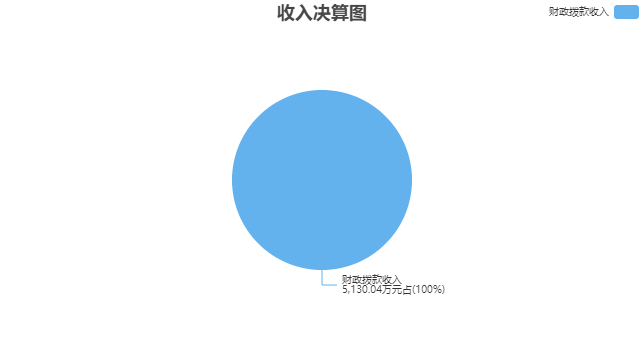 三、支出决算情况说明2022年度本年支出决算合计5,130.04万元，其中：基本支出3,457.07万元，占67.39%；项目支出1,672.97万元，占32.61%；上缴上级支出0万元，占0%；经营支出0万元，占0%；对附属单位补助支出0万元，占0%。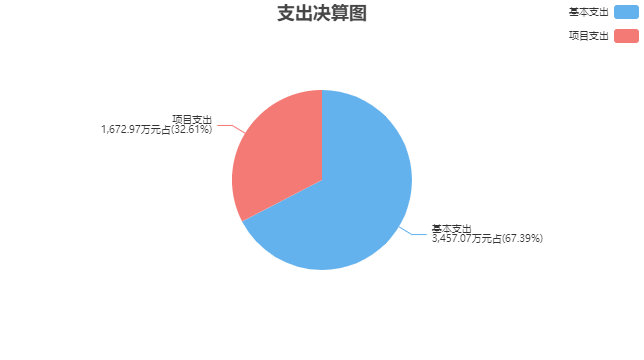 四、财政拨款收入支出决算总体情况说明2022年度财政拨款收入、支出决算总计5,130.04万元。与上年相比，收、支总计各增加455.54万元，增长9.75%，变动原因：追加专用成本材料费收入、增加“医疗服务与保障能力提升”专项经费收入、编外用工经费核定总额提高、非税收入超收奖励经费增加。五、财政拨款支出决算情况说明财政拨款支出决算反映的是一般公共预算、政府性基金预算和国有资本经营预算财政拨款支出的总体情况，既包括使用本年从本级财政取得的财政拨款发生的支出，也包括使用上年度财政拨款结转资金发生的支出。2022年度财政拨款支出决算5,130.04万元，占本年支出合计的100%。与2022年度财政拨款支出年初预算4,740.85万元相比，完成年初预算的108.21%。其中：（一）社会保障和就业支出（类）1.行政事业单位养老支出（款）机关事业单位基本养老保险缴费支出（项）。年初预算173.87万元，支出决算167.32万元，完成年初预算的96.23%。决算数与年初预算数的差异原因：人员进出变化及缴费基数调整，养老保险缴费支出减少。2.行政事业单位养老支出（款）机关事业单位职业年金缴费支出（项）。年初预算86.94万元，支出决算83.66万元，完成年初预算的96.23%。决算数与年初预算数的差异原因：人员进出变化及缴费基数调整，职业年金缴费支出减少。3.其他社会保障和就业支出（款）其他社会保障和就业支出（项）。年初预算80.22万元，支出决算72.53万元，完成年初预算的90.41%。决算数与年初预算数的差异原因：人员进出变化及缴费基数调整，社保和就业支出减少。（二）卫生健康支出（类）1.基层医疗卫生机构（款）其他基层医疗卫生机构支出（项）。年初预算0万元，支出决算195万元，（年初预算数为0万元，无法计算完成比率）决算数与年初预算数的差异原因：当年增加“医疗服务与保障能力提升”专项经费。2.公共卫生（款）妇幼保健机构（项）。年初预算3,615.95万元，支出决算3,665.02万元，完成年初预算的101.36%。决算数与年初预算数的差异原因：当年增加“医疗服务与保障能力提升”专项经费。3.公共卫生（款）基本公共卫生服务（项）。年初预算0万元，支出决算159.45万元，（年初预算数为0万元，无法计算完成比率）决算数与年初预算数的差异原因：基本公共卫生服务经费由市卫生健康委统一编制预算。4.公共卫生（款）重大公共卫生服务（项）。年初预算0万元，支出决算10.15万元，（年初预算数为0万元，无法计算完成比率）决算数与年初预算数的差异原因：重大公共卫生服务经费由市卫生健康委统一编制预算。（三）住房保障支出（类）1.住房改革支出（款）住房公积金（项）。年初预算208.22万元，支出决算205.16万元，完成年初预算的98.53%。决算数与年初预算数的差异原因：人员进出，住房公积金基数总额减少，相应支出减少。2.住房改革支出（款）提租补贴（项）。年初预算373.91万元，支出决算366.18万元，完成年初预算的97.93%。决算数与年初预算数的差异原因：人员进出，提租补贴基数总额减少，相应支出减少。3.住房改革支出（款）购房补贴（项）。年初预算201.74万元，支出决算205.57万元，完成年初预算的101.9%。决算数与年初预算数的差异原因：人员进出，购房补贴基数总额增加，相应支出增加。六、财政拨款基本支出决算情况说明2022年度财政拨款基本支出决算3,457.07万元，其中：（一）人员经费3,329.36万元。主要包括：基本工资、津贴补贴、伙食补助费、绩效工资、机关事业单位基本养老保险缴费、职业年金缴费、公务员医疗补助缴费、其他社会保障缴费、住房公积金、医疗费、其他工资福利支出、退休费、其他对个人和家庭的补助。（二）公用经费127.71万元。主要包括：办公费、印刷费、水费、电费、邮电费、物业管理费、差旅费、维修（护）费、会议费、培训费、公务接待费、专用燃料费、劳务费、工会经费、公务用车运行维护费、其他商品和服务支出、办公设备购置。七、一般公共预算支出决算情况说明2022年度一般公共预算财政拨款支出决算5,130.04万元。与上年相比，增加455.54万元，增长9.75%，变动原因：追加专用成本材料费收入、增加“医疗服务与保障能力提升”专项经费收入、编外用工经费核定总额提高、非税收入超收奖励经费增加。八、一般公共预算基本支出决算情况说明2022年度一般公共预算财政拨款基本支出决算3,457.07万元，其中：（一）人员经费3,329.36万元。主要包括：基本工资、津贴补贴、伙食补助费、绩效工资、机关事业单位基本养老保险缴费、职业年金缴费、公务员医疗补助缴费、其他社会保障缴费、住房公积金、医疗费、其他工资福利支出、退休费、其他对个人和家庭的补助。（二）公用经费127.71万元。主要包括：办公费、印刷费、水费、电费、邮电费、物业管理费、差旅费、维修（护）费、会议费、培训费、公务接待费、专用燃料费、劳务费、工会经费、公务用车运行维护费、其他商品和服务支出、办公设备购置。九、财政拨款“三公”经费、会议费和培训费支出情况说明（一）财政拨款“三公”经费支出总体情况说明。2022年度财政拨款“三公”经费支出决算8.52万元（其中：一般公共预算支出8.52万元；政府性基金预算支出0万元；国有资本经营预算支出0万元）。与上年相比，增加1.44万元，变动原因：车辆年久，维修费较上年增加。条线疫情防控指导检查接待增加。其中，因公出国（境）费支出0万元，占“三公”经费的0%；公务用车购置及运行维护费支出7.14万元，占“三公”经费的83.8%；公务接待费支出1.38万元，占“三公”经费的16.2%。（二）财政拨款“三公”经费支出具体情况说明。1．因公出国（境）费支出预算0万元（其中：一般公共预算支出0万元；政府性基金预算支出0万元；国有资本经营预算支出0万元），支出决算0万元（其中：一般公共预算支出0万元；政府性基金预算支出0万元；国有资本经营预算支出0万元），完成调整后预算的100%，决算数与预算数相同。全年使用财政拨款涉及的出国（境）团组0个，累计0人次。2．公务用车购置及运行维护费支出预算8.1万元（其中：一般公共预算支出8.1万元；政府性基金预算支出0万元；国有资本经营预算支出0万元），支出决算7.14万元（其中：一般公共预算支出7.14万元；政府性基金预算支出0万元；国有资本经营预算支出0万元），完成调整后预算的88.15%，决算数与预算数的差异原因：受疫情影响，公出相对减少。其中：（1）公务用车购置支出决算0万元。本年度使用财政拨款购置公务用车0辆。（2）公务用车运行维护费支出决算7.14万元。公务用车运行维护费主要用于按规定保留的公务用车的燃料费、维修费、过桥过路费、保险费、安全奖励费用等支出。截至2022年12月31日，使用财政拨款开支的公务用车保有量为3辆。3．公务接待费支出预算1.4万元（其中：一般公共预算支出1.4万元；政府性基金预算支出0万元；国有资本经营预算支出0万元），支出决算1.38万元（其中：一般公共预算支出1.38万元；政府性基金预算支出0万元；国有资本经营预算支出0万元），完成调整后预算的98.57%，决算数与预算数的差异原因：受疫情影响，接待相对减少。其中：国内公务接待支出1.38万元，接待25批次，180人次，开支内容：接待用餐费等；国（境）外公务接待支出0万元，接待0批次0人次。（三）财政拨款会议费支出决算情况说明。2022年度财政拨款会议费支出预算0.7万元（其中：一般公共预算支出0.7万元；政府性基金预算支出0万元；国有资本经营预算支出0万元），支出决算0.7万元（其中：一般公共预算支出0.7万元；政府性基金预算支出0万元；国有资本经营预算支出0万元），完成调整后预算的100%，决算数与预算数相同。2022年度全年召开会议1个，参加会议200人次，开支内容：全市医疗卫生单位业务培训会议费。（四）财政拨款培训费支出决算情况说明。2022年度财政拨款培训费支出预算1.4万元（其中：一般公共预算支出1.4万元；政府性基金预算支出0万元；国有资本经营预算支出0万元），支出决算0.34万元（其中：一般公共预算支出0.34万元；政府性基金预算支出0万元；国有资本经营预算支出0万元），完成调整后预算的24.29%，决算数与预算数的差异原因：疫情影响，外出业务培训减少。2022年度全年组织培训9个，组织培训17人次，开支内容：外出业务培训学习。十、政府性基金预算财政拨款支出决算情况说明2022年度政府性基金预算财政拨款支出决算0万元。与上年决算数相同。十一、国有资本经营预算财政拨款支出决算情况说明2022年度国有资本经营预算财政拨款支出决算0万元。与上年决算数相同。十二、财政拨款机关运行经费支出决算情况说明2022年度机关运行经费支出决算0万元（其中：一般公共预算支出0万元；政府性基金预算支出0万元；国有资本经营预算支出0万元）。与上年决算数相同。十三、政府采购支出决算情况说明2022年度政府采购支出总额1,388.4万元，其中：政府采购货物支出1,008.4万元、政府采购工程支出0万元、政府采购服务支出380万元。政府采购授予中小企业合同金额0万元，占政府采购支出总额的0%，其中：授予小微企业合同金额0万元。十四、国有资产占用情况说明截至2022年12月31日，本单位共有车辆3辆，其中：副部(省)级及以上领导用车0辆、主要领导干部用车0辆、机要通信用车0辆、应急保障用车0辆、执法执勤用车0辆、特种专业技术用车0辆、离退休干部用车0辆、其他用车3辆；单价50万元（含）以上的通用设备0台（套），单价100万元（含）以上的专用设备6台（套）。十五、预算绩效评价工作开展情况2022年度，本单位共0个项目开展了财政重点绩效评价，涉及财政性资金合计0万元；本单位未开展单位整体支出财政重点绩效评价，涉及财政性资金0万元。本单位共对上年度已实施完成的6个项目开展了绩效自评价，涉及财政性资金合计1,173.26万元；本单位共开展1项单位整体支出绩效自评价，涉及财政性资金合计4,630.33万元。第四部分 名词解释一、财政拨款收入：指单位从同级财政部门取得的各类财政拨款，包括一般公共预算财政拨款、政府性基金预算财政拨款、国有资本经营预算财政拨款。二、上级补助收入：指事业单位从主管部门和上级单位取得的非财政补助收入。三、财政专户管理教育收费：指缴入财政专户、实行专项管理的高中以上学费、住宿费、高校委托培养费、函大、电大、夜大及短训班培训费等教育收费。四、事业收入：指事业单位开展专业业务活动及其辅助活动取得的收入。五、经营收入：指事业单位在专业业务活动及其辅助活动之外开展非独立核算经营活动取得的收入。六、附属单位上缴收入：指事业单位附属独立核算单位按照有关规定上缴的收入。七、其他收入：指单位取得的除上述“财政拨款收入”、 “上级补助收入”、“事业收入”、“经营收入”、“附属单位上缴收入”等以外的各项收入。八、使用非财政拨款结余：指事业单位按照预算管理要求使用非财政拨款结余（原事业基金）弥补当年收支差额的数额。九、年初结转和结余：指单位上年结转本年使用的基本支出结转、项目支出结转和结余、经营结余。十、结余分配：指事业单位按规定缴纳的所得税以及从非财政拨款结余中提取各类结余的情况。十一、年末结转和结余资金：指单位结转下年的基本支出结转、项目支出结转和结余、经营结余。十二、基本支出：指为保障机构正常运转、完成日常工作任务所发生的支出，包括人员经费和公用经费。十三、项目支出：指在为完成特定的工作任务和事业发展目标所发生的支出。十四、上缴上级支出：指事业单位按照财政部门和主管部门的规定上缴上级单位的支出。十五、经营支出：指事业单位在专业业务活动及其辅助活动之外开展非独立核算经营活动发生的支出。十六、对附属单位补助支出：指事业单位用财政拨款收入之外的收入对附属单位补助发生的支出。十七、“三公”经费：指部门用财政拨款安排的因公出国（境）费、公务用车购置及运行维护费和公务接待费。其中，因公出国（境）费反映单位公务出国（境）的国际旅费、国外城市间交通费、住宿费、伙食费、培训费、公杂费等支出；公务用车购置及运行维护费反映单位公务用车购置支出（含车辆购置税、牌照费）以及按规定保留的公务用车燃料费、维修费、过路过桥费、保险费、安全奖励费用等支出；公务接待费反映单位按规定开支的各类公务接待（含外宾接待）费用。十八、机关运行经费：指行政单位（含参照公务员法管理的事业单位）使用财政拨款安排的基本支出中的公用经费支出，包括办公及印刷费、邮电费、差旅费、会议费、福利费、日常维修费、专用材料及一般设备购置费、办公用房水电费、办公用房取暖费、办公用房物业管理费、公务用车运行维护费及其他费用。十九、社会保障和就业支出(类)行政事业单位养老支出(款)机关事业单位基本养老保险缴费支出(项)：反映机关事业单位实施养老保险制度由单位缴纳的基本养老保险费支出。二十、社会保障和就业支出(类)行政事业单位养老支出(款)机关事业单位职业年金缴费支出(项)：反映机关事业单位实施养老保险制度由单位实际缴纳的职业年金支出。二十一、社会保障和就业支出(类)其他社会保障和就业支出(款)其他社会保障和就业支出(项)：反映除上述项目以外其他用于社会保障和就业方面的支出。二十二、卫生健康支出(类)基层医疗卫生机构(款)其他基层医疗卫生机构支出(项)：反映除上述项目以外的其他用于基层医疗卫生机构的支出。二十三、卫生健康支出(类)公共卫生(款)妇幼保健机构(项)：反映卫生健康部门所属妇幼保健机构的支出。二十四、卫生健康支出(类)公共卫生(款)基本公共卫生服务(项)：反映基本公共卫生服务支出。二十五、卫生健康支出(类)公共卫生(款)重大公共卫生服务(项)：反映重大疾病、重大传染病预防控制等重大公共卫生服务项目支出。二十六、住房保障支出(类)住房改革支出(款)住房公积金(项)：反映行政事业单位按人力资源和社会保障部、财政部规定的基本工资和津贴补贴以及规定比例为职工缴纳的住房公积金。二十七、住房保障支出(类)住房改革支出(款)提租补贴(项)：反映按房改政策规定的标准，行政事业单位向职工（含离退休人员）发放的租金补贴。二十八、住房保障支出(类)住房改革支出(款)购房补贴(项)：反映按房改政策规定，行政事业单位向符合条件职工（含离退休人员）、军队(含武警)向转役复员离退休人员发放的用于购买住房的补贴。2022年度江阴市妇幼保健院单位决算公开收入支出决算总表收入支出决算总表收入支出决算总表收入支出决算总表收入支出决算总表公开01表公开01表公开01表单位名称：江阴市妇幼保健院单位名称：江阴市妇幼保健院单位名称：江阴市妇幼保健院金额单位：万元金额单位：万元收入收入支出支出支出项目决算数按功能分类按功能分类决算数一、一般公共预算财政拨款收入5,130.04一、一般公共服务支出一、一般公共服务支出二、政府性基金预算财政拨款收入二、外交支出二、外交支出三、国有资本经营预算财政拨款收入三、国防支出三、国防支出四、上级补助收入四、公共安全支出四、公共安全支出五、事业收入五、教育支出五、教育支出六、经营收入六、科学技术支出六、科学技术支出七、附属单位上缴收入七、文化旅游体育与传媒支出七、文化旅游体育与传媒支出八、其他收入八、社会保障和就业支出八、社会保障和就业支出323.51九、卫生健康支出九、卫生健康支出4,029.62十、节能环保支出十、节能环保支出十一、城乡社区支出十一、城乡社区支出十二、农林水支出十二、农林水支出十三、交通运输支出十三、交通运输支出十四、资源勘探工业信息等支出十四、资源勘探工业信息等支出十五、商业服务业等支出十五、商业服务业等支出十六、金融支出十六、金融支出十七、援助其他地区支出十七、援助其他地区支出十八、自然资源海洋气象等支出十八、自然资源海洋气象等支出十九、住房保障支出十九、住房保障支出776.91二十、粮油物资储备支出二十、粮油物资储备支出二十一、国有资本经营预算支出二十一、国有资本经营预算支出二十二、灾害防治及应急管理支出二十二、灾害防治及应急管理支出二十三、其他支出二十三、其他支出二十四、债务还本支出二十四、债务还本支出二十五、债务付息支出二十五、债务付息支出二十六、抗疫特别国债安排的支出二十六、抗疫特别国债安排的支出本年收入合计5,130.04本年支出合计本年支出合计5,130.04使用非财政拨款结余结余分配结余分配年初结转和结余年末结转和结余年末结转和结余总计5,130.04总计总计5,130.04收入决算表收入决算表收入决算表收入决算表收入决算表收入决算表收入决算表收入决算表收入决算表收入决算表公开02表公开02表单位名称：江阴市妇幼保健院单位名称：江阴市妇幼保健院单位名称：江阴市妇幼保健院单位名称：江阴市妇幼保健院单位名称：江阴市妇幼保健院单位名称：江阴市妇幼保健院单位名称：江阴市妇幼保健院单位名称：江阴市妇幼保健院金额单位：万元金额单位：万元项目项目本年收入合计财政拨款收入上级补助收入财政专户管理教育收费事业收入（不含专户管理教育收费）经营收入附属单位上缴收入其他收入功能分类科目编码科目名称本年收入合计财政拨款收入上级补助收入财政专户管理教育收费事业收入（不含专户管理教育收费）经营收入附属单位上缴收入其他收入合计合计5,130.045,130.04208社会保障和就业支出323.51323.5120805  行政事业单位养老支出250.98250.982080505    机关事业单位基本养老保险缴费支出167.32167.322080506    机关事业单位职业年金缴费支出83.6683.6620899  其他社会保障和就业支出72.5372.532089999    其他社会保障和就业支出72.5372.53210卫生健康支出4,029.624,029.6221003  基层医疗卫生机构195.00195.002100399    其他基层医疗卫生机构支出195.00195.0021004  公共卫生3,834.623,834.622100403    妇幼保健机构3,665.023,665.022100408    基本公共卫生服务159.45159.452100409    重大公共卫生服务10.1510.15221住房保障支出776.91776.9122102  住房改革支出776.91776.912210201    住房公积金205.16205.162210202    提租补贴366.18366.182210203    购房补贴205.57205.57支出决算表支出决算表支出决算表支出决算表支出决算表支出决算表支出决算表支出决算表公开03表公开03表单位名称：江阴市妇幼保健院单位名称：江阴市妇幼保健院单位名称：江阴市妇幼保健院单位名称：江阴市妇幼保健院单位名称：江阴市妇幼保健院单位名称：江阴市妇幼保健院金额单位：万元金额单位：万元项目项目本年支出合计基本支出项目支出上缴上级支出经营支出对附属单位补助支出功能分类科目编码科目名称本年支出合计基本支出项目支出上缴上级支出经营支出对附属单位补助支出合计合计5,130.043,457.071,672.97208社会保障和就业支出323.51323.5120805  行政事业单位养老支出250.98250.982080505    机关事业单位基本养老保险缴费支出167.32167.322080506    机关事业单位职业年金缴费支出83.6683.6620899  其他社会保障和就业支出72.5372.532089999    其他社会保障和就业支出72.5372.53210卫生健康支出4,029.622,356.651,672.9721003  基层医疗卫生机构195.00195.002100399    其他基层医疗卫生机构支出195.00195.0021004  公共卫生3,834.622,356.651,477.972100403    妇幼保健机构3,665.022,356.651,308.372100408    基本公共卫生服务159.45159.452100409    重大公共卫生服务10.1510.15221住房保障支出776.91776.9122102  住房改革支出776.91776.912210201    住房公积金205.16205.162210202    提租补贴366.18366.182210203    购房补贴205.57205.57财政拨款收入支出决算总表财政拨款收入支出决算总表财政拨款收入支出决算总表财政拨款收入支出决算总表财政拨款收入支出决算总表财政拨款收入支出决算总表财政拨款收入支出决算总表财政拨款收入支出决算总表财政拨款收入支出决算总表财政拨款收入支出决算总表公开04表公开04表公开04表单位名称：江阴市妇幼保健院单位名称：江阴市妇幼保健院单位名称：江阴市妇幼保健院单位名称：江阴市妇幼保健院单位名称：江阴市妇幼保健院单位名称：江阴市妇幼保健院单位名称：江阴市妇幼保健院金额单位：万元金额单位：万元金额单位：万元收	入收	入支	出支	出支	出支	出支	出支	出支	出支	出项	目决算数按功能分类按功能分类按功能分类决算数决算数决算数决算数决算数项	目决算数按功能分类按功能分类按功能分类小计一般公共预算财政拨款一般公共预算财政拨款政府性基金预算财政拨款国有资本经营预算财政拨款一、一般公共预算财政拨款收入5,130.04一、一般公共服务支出一、一般公共服务支出一、一般公共服务支出二、政府性基金预算财政拨款收入二、外交支出二、外交支出二、外交支出三、国有资本经营预算财政拨款收入三、国防支出三、国防支出三、国防支出四、公共安全支出四、公共安全支出四、公共安全支出五、教育支出五、教育支出五、教育支出六、科学技术支出六、科学技术支出六、科学技术支出七、文化旅游体育与传媒支出七、文化旅游体育与传媒支出七、文化旅游体育与传媒支出八、社会保障和就业支出八、社会保障和就业支出八、社会保障和就业支出323.51323.51323.51九、卫生健康支出九、卫生健康支出九、卫生健康支出4,029.624,029.624,029.62十、节能环保支出十、节能环保支出十、节能环保支出十一、城乡社区支出十一、城乡社区支出十一、城乡社区支出十二、农林水支出十二、农林水支出十二、农林水支出十三、交通运输支出十三、交通运输支出十三、交通运输支出十四、资源勘探工业信息等支出十四、资源勘探工业信息等支出十四、资源勘探工业信息等支出十五、商业服务业等支出十五、商业服务业等支出十五、商业服务业等支出十六、金融支出十六、金融支出十六、金融支出十七、援助其他地区支出十七、援助其他地区支出十七、援助其他地区支出十八、自然资源海洋气象等支出十八、自然资源海洋气象等支出十八、自然资源海洋气象等支出十九、住房保障支出十九、住房保障支出十九、住房保障支出776.91776.91776.91二十、粮油物资储备支出二十、粮油物资储备支出二十、粮油物资储备支出二十一、国有资本经营预算支出二十一、国有资本经营预算支出二十一、国有资本经营预算支出二十二、灾害防治及应急管理支出二十二、灾害防治及应急管理支出二十二、灾害防治及应急管理支出二十三、其他支出二十三、其他支出二十三、其他支出二十四、债务还本支出二十四、债务还本支出二十四、债务还本支出二十五、债务付息支出二十五、债务付息支出二十五、债务付息支出二十六、抗疫特别国债安排的支出二十六、抗疫特别国债安排的支出二十六、抗疫特别国债安排的支出本年收入合计5,130.04本年支出合计本年支出合计本年支出合计5,130.045,130.045,130.04年初财政拨款结转和结余年末财政拨款结转和结余年末财政拨款结转和结余年末财政拨款结转和结余一、一般公共预算财政拨款二、政府性基金预算财政拨款三、国有资本经营预算财政拨款总计5,130.04总计总计总计5,130.045,130.045,130.04财政拨款支出决算表（功能科目）财政拨款支出决算表（功能科目）财政拨款支出决算表（功能科目）财政拨款支出决算表（功能科目）财政拨款支出决算表（功能科目）公开05表公开05表单位名称：江阴市妇幼保健院单位名称：江阴市妇幼保健院金额单位：万元项	目项	目本年支出合计基本支出项目支出功能分类科目编码科目名称本年支出合计基本支出项目支出栏次栏次123合计合计5,130.043,457.071,672.97208社会保障和就业支出323.51323.5120805  行政事业单位养老支出250.98250.982080505    机关事业单位基本养老保险缴费支出167.32167.322080506    机关事业单位职业年金缴费支出83.6683.6620899  其他社会保障和就业支出72.5372.532089999    其他社会保障和就业支出72.5372.53210卫生健康支出4,029.622,356.651,672.9721003  基层医疗卫生机构195.00195.002100399    其他基层医疗卫生机构支出195.00195.0021004  公共卫生3,834.622,356.651,477.972100403    妇幼保健机构3,665.022,356.651,308.372100408    基本公共卫生服务159.45159.452100409    重大公共卫生服务10.1510.15221住房保障支出776.91776.9122102  住房改革支出776.91776.912210201    住房公积金205.16205.162210202    提租补贴366.18366.182210203    购房补贴205.57205.57财政拨款基本支出决算表（经济科目）财政拨款基本支出决算表（经济科目）财政拨款基本支出决算表（经济科目）财政拨款基本支出决算表（经济科目）财政拨款基本支出决算表（经济科目）公开06表单位名称：江阴市妇幼保健院单位名称：江阴市妇幼保健院单位名称：江阴市妇幼保健院单位名称：江阴市妇幼保健院金额单位：万元项	目项	目财政拨款基本支出财政拨款基本支出财政拨款基本支出经济分类科目编码科目名称合计人员经费公用经费合计合计3,457.073,329.36127.71301工资福利支出3,180.043,180.0430101  基本工资438.11438.1130102  津贴补贴500.74500.7430103  奖金30106  伙食补助费50.3050.3030107  绩效工资1,278.791,278.7930108  机关事业单位基本养老保险缴费167.32167.3230109  职业年金缴费83.6683.6630110  职工基本医疗保险缴费30111  公务员医疗补助缴费11.8611.8630112  其他社会保障缴费60.6660.6630113  住房公积金205.16205.1630114  医疗费10.6810.6830199  其他工资福利支出372.76372.76302商品和服务支出116.57116.5730201  办公费8.178.1730202  印刷费1.971.9730203  咨询费30204  手续费30205  水费1.681.6830206  电费27.1727.1730207  邮电费3.913.9130208  取暖费30209  物业管理费11.2211.2230211  差旅费2.612.6130212  因公出国（境）费用30213  维修（护）费4.714.7130214  租赁费30215  会议费0.700.7030216  培训费0.340.3430217  公务接待费1.381.3830218  专用材料费30224  被装购置费30225  专用燃料费1.001.0030226  劳务费3.053.0530227  委托业务费30228  工会经费19.5819.5830229  福利费30231  公务用车运行维护费7.147.1430239  其他交通费用30240  税金及附加费用30299  其他商品和服务支出21.9421.94303对个人和家庭的补助149.32149.3230301  离休费30302  退休费147.82147.8230303  退职（役）费30304  抚恤金30305  生活补助30306  救济费30307  医疗费补助30308  助学金30309  奖励金30310  个人农业生产补贴30311  代缴社会保险费30399  其他对个人和家庭的补助1.501.50307债务利息及费用支出30701  国内债务付息30702  国外债务付息30703  国内债务发行费用30704  国外债务发行费用310资本性支出11.1411.1431001  房屋建筑物购建31002  办公设备购置11.1411.1431003  专用设备购置31005  基础设施建设31006  大型修缮31007  信息网络及软件购置更新31008  物资储备31009  土地补偿31010  安置补助31011  地上附着物和青苗补偿31012  拆迁补偿31013  公务用车购置31019  其他交通工具购置31021  文物和陈列品购置31022  无形资产购置31099  其他资本性支出312对企业补助31201  资本金注入31203  政府投资基金股权投资31204  费用补贴31205  利息补贴31299  其他对企业补助399其他支出39907  国家赔偿费用支出39908  对民间非营利组织和群众性自治组织补贴39909  经常性赠与39910  资本性赠与一般公共预算支出决算表（功能科目）一般公共预算支出决算表（功能科目）一般公共预算支出决算表（功能科目）一般公共预算支出决算表（功能科目）一般公共预算支出决算表（功能科目）公开07表单位名称：江阴市妇幼保健院单位名称：江阴市妇幼保健院单位名称：江阴市妇幼保健院金额单位：万元金额单位：万元项	目项	目本年支出合计基本支出项目支出功能分类科目编码科目名称本年支出合计基本支出项目支出栏次栏次123合计合计5,130.043,457.071,672.97208社会保障和就业支出323.51323.5120805  行政事业单位养老支出250.98250.982080505    机关事业单位基本养老保险缴费支出167.32167.322080506    机关事业单位职业年金缴费支出83.6683.6620899  其他社会保障和就业支出72.5372.532089999    其他社会保障和就业支出72.5372.53210卫生健康支出4,029.622,356.651,672.9721003  基层医疗卫生机构195.00195.002100399    其他基层医疗卫生机构支出195.00195.0021004  公共卫生3,834.622,356.651,477.972100403    妇幼保健机构3,665.022,356.651,308.372100408    基本公共卫生服务159.45159.452100409    重大公共卫生服务10.1510.15221住房保障支出776.91776.9122102  住房改革支出776.91776.912210201    住房公积金205.16205.162210202    提租补贴366.18366.182210203    购房补贴205.57205.57一般公共预算基本支出决算表（经济科目）一般公共预算基本支出决算表（经济科目）一般公共预算基本支出决算表（经济科目）一般公共预算基本支出决算表（经济科目）一般公共预算基本支出决算表（经济科目）公开08表单位名称：江阴市妇幼保健院单位名称：江阴市妇幼保健院单位名称：江阴市妇幼保健院单位名称：江阴市妇幼保健院金额单位：万元项	目项	目一般公共预算财政拨款基本支出一般公共预算财政拨款基本支出一般公共预算财政拨款基本支出经济分类科目编码科目名称合计人员经费公用经费合计合计3,457.073,329.36127.71301工资福利支出3,180.043,180.0430101  基本工资438.11438.1130102  津贴补贴500.74500.7430103  奖金30106  伙食补助费50.3050.3030107  绩效工资1,278.791,278.7930108  机关事业单位基本养老保险缴费167.32167.3230109  职业年金缴费83.6683.6630110  职工基本医疗保险缴费30111  公务员医疗补助缴费11.8611.8630112  其他社会保障缴费60.6660.6630113  住房公积金205.16205.1630114  医疗费10.6810.6830199  其他工资福利支出372.76372.76302商品和服务支出116.57116.5730201  办公费8.178.1730202  印刷费1.971.9730203  咨询费30204  手续费30205  水费1.681.6830206  电费27.1727.1730207  邮电费3.913.9130208  取暖费30209  物业管理费11.2211.2230211  差旅费2.612.6130212  因公出国（境）费用30213  维修（护）费4.714.7130214  租赁费30215  会议费0.700.7030216  培训费0.340.3430217  公务接待费1.381.3830218  专用材料费30224  被装购置费30225  专用燃料费1.001.0030226  劳务费3.053.0530227  委托业务费30228  工会经费19.5819.5830229  福利费30231  公务用车运行维护费7.147.1430239  其他交通费用30240  税金及附加费用30299  其他商品和服务支出21.9421.94303对个人和家庭的补助149.32149.3230301  离休费30302  退休费147.82147.8230303  退职（役）费30304  抚恤金30305  生活补助30306  救济费30307  医疗费补助30308  助学金30309  奖励金30310  个人农业生产补贴30311  代缴社会保险费30399  其他对个人和家庭的补助1.501.50307债务利息及费用支出30701  国内债务付息30702  国外债务付息30703  国内债务发行费用30704  国外债务发行费用310资本性支出11.1411.1431001  房屋建筑物购建31002  办公设备购置11.1411.1431003  专用设备购置31005  基础设施建设31006  大型修缮31007  信息网络及软件购置更新31008  物资储备31009  土地补偿31010  安置补助31011  地上附着物和青苗补偿31012  拆迁补偿31013  公务用车购置31019  其他交通工具购置31021  文物和陈列品购置31022  无形资产购置31099  其他资本性支出312对企业补助31201  资本金注入31203  政府投资基金股权投资31204  费用补贴31205  利息补贴31299  其他对企业补助399其他支出39907  国家赔偿费用支出39908  对民间非营利组织和群众性自治组织补贴39909  经常性赠与39910  资本性赠与财政拨款“三公”经费、会议费和培训费支出决算表财政拨款“三公”经费、会议费和培训费支出决算表财政拨款“三公”经费、会议费和培训费支出决算表财政拨款“三公”经费、会议费和培训费支出决算表财政拨款“三公”经费、会议费和培训费支出决算表财政拨款“三公”经费、会议费和培训费支出决算表财政拨款“三公”经费、会议费和培训费支出决算表财政拨款“三公”经费、会议费和培训费支出决算表财政拨款“三公”经费、会议费和培训费支出决算表财政拨款“三公”经费、会议费和培训费支出决算表财政拨款“三公”经费、会议费和培训费支出决算表财政拨款“三公”经费、会议费和培训费支出决算表财政拨款“三公”经费、会议费和培训费支出决算表财政拨款“三公”经费、会议费和培训费支出决算表财政拨款“三公”经费、会议费和培训费支出决算表财政拨款“三公”经费、会议费和培训费支出决算表公开09表公开09表公开09表公开09表公开09表公开09表公开09表公开09表公开09表公开09表公开09表公开09表公开09表公开09表公开09表公开09表单位名称：江阴市妇幼保健院单位名称：江阴市妇幼保健院单位名称：江阴市妇幼保健院单位名称：江阴市妇幼保健院单位名称：江阴市妇幼保健院单位名称：江阴市妇幼保健院单位名称：江阴市妇幼保健院单位名称：江阴市妇幼保健院金额单位：万元金额单位：万元金额单位：万元金额单位：万元金额单位：万元金额单位：万元金额单位：万元金额单位：万元预算数预算数预算数预算数预算数预算数预算数预算数决算数决算数决算数决算数决算数决算数决算数决算数“三公”经费“三公”经费“三公”经费“三公”经费“三公”经费“三公”经费会议费培训费“三公”经费“三公”经费“三公”经费“三公”经费“三公”经费“三公”经费会议费培训费“三公”经费合计因公出国（境）费公务用车购置及运行费公务用车购置及运行费公务用车购置及运行费公务接待费会议费培训费“三公”经费合计因公出国（境）费公务用车购置及运行费公务用车购置及运行费公务用车购置及运行费公务接待费会议费培训费“三公”经费合计因公出国（境）费小计公务用车购置费公务用车运行费公务接待费会议费培训费“三公”经费合计因公出国（境）费小计公务用车购置费公务用车运行费公务接待费会议费培训费9.500.008.100.008.101.400.701.408.520.007.140.007.141.380.700.34项目统计数项目统计数因公出国（境）团组数(个)0因公出国（境）人次数(人)0公务用车购置数(辆)0公务用车保有量(辆)3国内公务接待批次(个)25国内公务接待人次(人)180国（境）外公务接待批次(个)0国（境）外公务接待人次(人)0召开会议次数(个)1参加会议人次(人)200组织培训次数(个)9参加培训人次(人)17政府性基金预算支出决算表政府性基金预算支出决算表政府性基金预算支出决算表政府性基金预算支出决算表政府性基金预算支出决算表公开10表单位名称：江阴市妇幼保健院单位名称：江阴市妇幼保健院单位名称：江阴市妇幼保健院单位名称：江阴市妇幼保健院金额单位：万元项	目项	目本年支出合计基本支出项目支出功能分类科目编码科目名称本年支出合计基本支出项目支出栏次栏次123合计合计国有资本经营预算支出决算表国有资本经营预算支出决算表国有资本经营预算支出决算表国有资本经营预算支出决算表国有资本经营预算支出决算表公开11表单位名称：江阴市妇幼保健院单位名称：江阴市妇幼保健院单位名称：江阴市妇幼保健院单位名称：江阴市妇幼保健院金额单位：万元项	目项	目本年支出合计基本支出项目支出功能分类科目编码科目名称本年支出合计基本支出项目支出栏次栏次123合计合计财政拨款机关运行经费支出决算表财政拨款机关运行经费支出决算表财政拨款机关运行经费支出决算表公开12表单位名称：江阴市妇幼保健院单位名称：江阴市妇幼保健院金额单位：万元项	目项	目机关运行经费支出决算科目编码科目名称机关运行经费支出决算合计合计302商品和服务支出30201  办公费30202  印刷费30203  咨询费30204  手续费30205  水费30206  电费30207  邮电费30208  取暖费30209  物业管理费30211  差旅费30212  因公出国（境）费用30213  维修（护）费30214  租赁费30215  会议费30216  培训费30217  公务接待费30218  专用材料费30224  被装购置费30225  专用燃料费30226  劳务费30227  委托业务费30228  工会经费30229  福利费30231  公务用车运行维护费30239  其他交通费用30240  税金及附加费用30299  其他商品和服务支出307债务利息及费用支出310资本性支出31001  房屋建筑物购建31002  办公设备购置31003  专用设备购置31005  基础设施建设31006  大型修缮31007  信息网络及软件购置更新31008  物资储备31009  土地补偿31010  安置补助31011  地上附着物和青苗补偿31012  拆迁补偿31013  公务用车购置31019  其他交通工具购置31021  文物和陈列品购置31022  无形资产购置31099  其他资本性支出312对企业补助399其他支出政府采购支出决算表政府采购支出决算表政府采购支出决算表政府采购支出决算表公开13表单位名称：江阴市妇幼保健院单位名称：江阴市妇幼保健院单位名称：江阴市妇幼保健院单位：万元项目金	额金	额金	额一、政府采购支出合计1,388.401,388.401,388.40  （一）政府采购货物支出1,008.401,008.401,008.40  （二）政府采购工程支出  （三）政府采购服务支出380.00380.00380.00二、政府采购授予中小企业合同金额  其中：授予小微企业合同金额